Obec Bory	Obec Bory, Dolní Bory 232, 59461 Bory,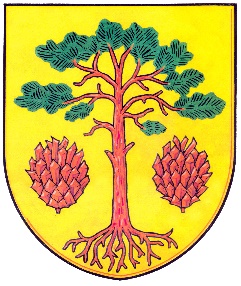 KRAJ VYSOČINA				Tel.:566535175, mob.:777311574, e-mail: obec@bory.cz,Datová schránka: z2fbpae, 		IČO: 00294055, DIČ: CZ00294055,Přihláškana obsazení pracovního místaPovinné náležitosti přihlášky:Kontaktní spojení:Prohlášení a souhlas zájemce (uchazeče):„Prohlašuji, že jsem osobou způsobilou k právním úkonům a mnou předložené informace ve výběrovém řízení jsou úplné a pravdivé.“„Poskytnutím svých osobních údajů v rozsahu podkladů potřebných pro podání přihlášky do výše uvedeného výběrového řízení, dávám ve smyslu zákona č. 101/2000 Sb., o ochraně osobních údajů, souhlas k jejich zpracovávání a uchovávání Městem Hrádek nad Nisou (dále jen správce). Dále souhlasím s tím, aby správce zpracovával mé osobní údaje za účelem a v rozsahu shora uvedeném po dobu od udělení tohoto souhlasu do uplynutí 12 ti měsíců. Jsem si vědom/a toho, že tento souhlas se zpracováním údajů, udělený v souladu se zákonem č. 101/2000 Sb., je dobrovolný a jsem oprávněn/a) jej kdykoliv odvolat. Odvolání souhlasu musí být vůči Správci učiněno písemně.“K přihlášce je nutno povinně přiložit:doklad o nejvyšším dosaženém vzdělání formou ověřené kopievýpis z evidence Rejstříku trestů ne starší než 3 měsíceTECHNICKÝ PRACOVNÍK OBCEjméno, příjmení jméno, příjmení datum narozenímísto narozenístátní příslušnoststátní příslušnostmísto trvalého pobytumísto trvalého pobytučíslo občanského průkazu nebo dokladu o povolení k pobytu, jde-li o cizího státního občanačíslo občanského průkazu nebo dokladu o povolení k pobytu, jde-li o cizího státního občanatelefonní spojeníe-maildatum podpisupodpis uchazeče